TEACHER OF CHEMISTRYRequired from September 2021Full timeMain Pay Scale/Upper Pay ScaleLawrence Sheriff School is an outstanding boys’ grammar school of approximately 1000 students, over 350 of whom are in our coeducational sixth form. As a National Teaching School we play a significant role of initial teacher training and continuous professional development across the region. The status also enables us to offer all staff varied and interesting opportunities to enhance their practice.We believe that much of our success can be directly linked to our emphasis upon the school being a happy place to work for both pupils and staff. Ofsted commented that ‘the school is a harmonious community where students with different needs can thrive; achieve highly in their academic work and enjoy a wide range of enrichment opportunities.’  These comments sum up the distinctive ethos and values of Lawrence Sheriff School.We are seeking to appoint an enthusiastic and dedicated Teacher of Chemistry to teach at all levels within the school and supporting the further development of outstanding teaching and learning within the Science Faculty. You will also be involved with the delivery of Biology and Physics when teaching year 7 and 8. The successful individual will be an inspirational and innovative teacher who wishes to make use of a fantastic opportunity to further their career within an outstanding school. Whether an NQT or more experienced, you will have the opportunity to play a key role in helping promote and enable students to become effective, enthusiastic and independent learners.   To download an application pack please visit our website: www.lawrencesheriffschool.net. To apply please complete and return the job application and equality details forms to Michaela Pazderkova or Beejal Valand at recruitment@lawrencesheriffschool.com, along with a letter of application. Please do not submit CVs, as only the job application form will be considered.For further information please contact Personnel - E-mail: recruitment@lawrencesheriffschool.com, Tel: 01788 542074.Closing date for applications: 	09.00 am on Monday 15th March 2021Lawrence Sheriff School is committed to safeguarding and promoting the welfare of children. All shortlisted applicants will be required to complete a self-disclosure form. The successful applicant will be required to undertake an Enhanced DBS check. For further information on ‘keeping children safe in education’ please visit: https://www.gov.uk/government/publications/keeping-children-safe-in-education--2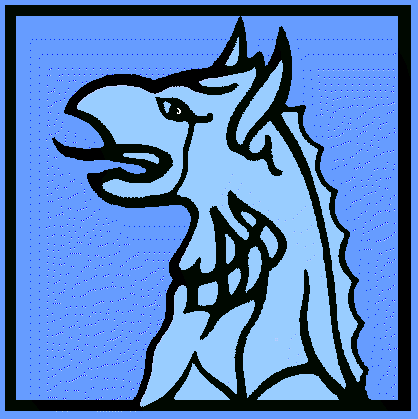 